Year 2 – EnglishLook at the picture below. Can you write a paragraph to describe it?Remember to use interesting language and you can be as imaginative as you like. 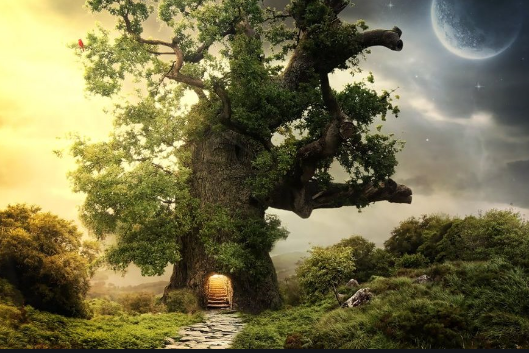 To engage the reader, you need to use lots of exciting adjectives and verbs in your writing (see the links below). Interesting sentence openers will make your writing even more exciting to read. https://www.bbc.co.uk/bitesize/topics/zrqqtfr/articles/zy2r6ychttps://www.bbc.co.uk/bitesize/topics/zrqqtfr/articles/zpxhdxsWhat you need to be successful:Wow words: glistening, magical, crystalized, colourful, glimmered  Golden rules: capital letter, finger space, full stopChallengeCan you use similes or/and a metaphor in your writing? https://www.bbc.co.uk/bitesize/topics/zfkk7ty/articles/z9tkxfr